CST Harvest InvitationalOctober 22 and 23 , 2021HELD UNDER THE SANCTION OF USA SWIMMINGSanction #Pending	In granting this sanction, it is understood and agreed that USA Swimming, OSI, and CST shall be free and held harmless from any liabilities or claims for damages arising by reason of injuries to anyone during the conduct of this event. In applying for this sanctioned event, the Host, CST agrees to comply and to enforce all health and safety mandates and guidelines of USA Swimming, OSI, the State of OREGON and Yamhill County.CST has implemented enhanced health and safety measures – for participants and attendees. At all times you must follow the local government protocols and facility requirements; these will also be posted on premises. An inherent risk of exposure to COVID-19 exists in any public place where people are present. COVID-19 is an extremely contagious disease that can lead to severe illness and death. According to the Centers for Disease Control and Prevention, senior citizens and guests with underlying medical conditions are especially vulnerable. By participating and/or attending, you voluntarily assume all risks related to exposure to COVID-19. *Anyone not adhering to the guidelines set forth will be asked to leave, no exceptions*USA Swimming, Inc., cannot prevent you (or your child(ren)) from becoming exposed to, contracting, or spreading COVID-19 while participating in USA Swimming sanctioned events. It is not possible to prevent the presence of the disease. Therefore, if you choose to participate in a USA Swimming sanctioned event, you may be exposing yourself to and/or increasing your risk of contracting or spreading COVID-19.BY ATTENDING OR PARTICIPATING IN THIS COMPETITION, YOU VOLUNTARILY ASSUME ALL RISKS ASSOCIATED WITH EXPOSURE TO COVID-19 AND FOREVER RELEASE AND HOLD HARMLESS USA SWIMMING AND [THE LSC] AND EACH OF THEIR OFFICERS, DIRECTORS, AGENTS, EMPLOYEES OR OTHER REPRESENTATIVES FROM ANY LIABILITY OR CLAIMS INCLUDING FOR PERSONAL INJURIES, DEATH, DISEASE OR PROPERTY LOSSES, OR ANY OTHER LOSS, INCLUDING BUT NOT LIMITED TO CLAIMS OF NEGLIGENCE AND GIVE UP ANY CLAIMS YOU MAY HAVE TO SEEK DAMAGES, WHETHER KNOWN OR UNKNOWN, FORESEEN OR UNFORESEEN, IN CONNECTION WITH EXPOSURE, INFECTION, AND/OR SPREAD OF COVID-19 RELATED TO PARTICIPATION IN THIS COMPETITION.Host: 			Chehalem Swim TeamLocation:		Chehalem Aquatic Center 1802 Haworth AveNewberg, OR 97132Eligibility:	Swimmers MUST be currently registered with USA Swimming. NO ON DECK REGISTRATION SHALL BE PERMITTED.Entry Deadline:	Entry opens September 25, 2021 at noon and must be received by noon October 7, 2021.Entry Limit:	Athletes are limited to 2 events on Friday, and 3 events on Saturday, plus one relay Entry Fee:	$15/swimmer surcharge ($3 OSI fee, $12 facility fee)$4.00 per individual event $12.00 per relay event 	Please make checks payable to Chehalem Swim Team. An electronic heat sheet will be made available by 10/22/2021. Paper copies will be available at the event for coaches and officials ONLY.  Entries:	1.Submit yard times for seeding. 2. E-mail entries to Derek Miller drmiller71a@hotmail.com in a Hy-Tek formatted zip file, along with a PDF of your entries.3. With submission of entries the coach/team representative attests that all swimmers entered are registered with USA Swimming and OSI.4. Any swimmer entered in the meet must be certified by a USA Swimming member coach as being proficient in performing racing starts or must start each race from within the water. 5. Meet is pre-seeded, and NO deck entries will be allowed.No Coach Present: 	Only athletes attached to invited teams are permitted to participate.Facility:	Indoor, 8 lane 25 yard competition stretch pool with a movable bulkhead, non turbulent lane lines, and level gutters. All events will have a starting depth of 6’7'' and a turn end depth of 6’7”ft. A Daktronics timing system, with pads at the block end of the pool and horn starter, is used for the primary timing system, with two manual buttons for the secondary and two watches for the tertiary. Adaptive access is by ladders at both ends of the pool. The competition course has not been certified in accordance with 104.2.2C(4). Warm up area behind the bulkhead will be available to swimmers at the discretion of the meet referee. Diving and backstroke starts are not permitted in the stretch lanes.Effort will be made to broadcast live results/viewing if possible. www.facebook.com/chehalemswimteam/live Concessions will be available. Facility is accessible to adaptive athletes.Restrictions:	TOBACCO PRODUCTS OF ANY KIND, ALCOHOLIC BEVERAGES AND GLASS CONTAINERS ARE NOT ALLOWED IN THE SWIMMING VENUE.  NO SHAVING PERMITTED IN THE SWIMMING VENUE. Use of audio or visual recording devices, including a cell phone, is not allowed behind the blocks. Operations of a drone, or any other flying apparatus, is prohibited over the venue (pool, athlete/coach areas, spectator areas and open-ceiling locker rooms) any time athletes, coaches, officials and/or spectators are present.Rules:	Current USA Swimming and Oregon Swimming, Inc. rules will govern this meet.Format:          	This is a timed final, combined gender meet.  Mixed events will be swam together but scored and awarded per gender. The 1000 will be swum according to entries from fast to slow.  Girls and boys will be seeded together but scored separately.  Each swimmer in the 1000 free must provide their own timers (2) and counter. Time Schedule:           	Times shown below are estimates:  Warm up will begin 15 min after the end of the previous session and finals will begin one hour after the start of warm up. Once all entries are finalized, an accurate session timeline will be emailed to all coaches.Friday                           	          	Warm-up starts @ 5:00 pm– Timed finals begin @ 6:00 pmSaturday Session 1 (10 & under):	Warm-up starts @ 8:00 am – Timed finals begin @ 9:00 amSaturday Session 2  (11 to 14): 	Warm-up starts 15 min after the morning session (1hr.)Timed finals will begin immediately following the one hour warm up session.Saturday Session 3 (Open)  	Warm-up starts 15 min after the noon session (1hr.) Timed  finals will begin immediately following the one hour warm up session.MAAPP:	All applicable adults participating in or associated with this meet, acknowledge that they are subject to the provisions of the USA Swimming Minor Athlete Abuse Prevention Policy (“MAAPP”), and that they understand that compliance with the MAAPP policy is a condition of participation in the conduct of this competition.	Tech Suits:	No Technical Suit may be worn by any 12 & Under USA Swimming athlete member in competition at any Sanctioned, Approved or Observed meet. Safety:	Current Oregon Swimming Safety Guidelines and Warm-up Procedures will be in effect and strictly enforced. Warm up times will be announced when all entries are confirmed.Masks are required to be worn by all while in the facility, unless warming up, cooling down, or actively competing. Swimmers will be given an opportunity to remove their masks before their race.Locker-rooms will be available for athlete use only. Adults are asked to use the restrooms in the lobby of the main facility.Bull Pen:		All swimmers will be staged in heats on the south side of the facility prior to their event.  Awards:	Ribbons will be awarded for 1st-6th places for 12 and under age groupsMeetings:	Coaches, Officials, and a volunteer meeting will be held on the morning of the meet. If you are interested in officiating please contact Derek Miller drmiller71a@hotmail.comOfficials meeting 30 minutes prior to the start of the session at the discretion of the meet refereeCoaches meeting 15 minutes prior to the start of the session at the discretion of the meet refereeCo- Meet Referee:	Sheila Lovell-Otterstrom swimflygo@gmail.com, Mark Rieniets rieniets@gmail.com         Admin Referee: 		Derek Miller drmiller71a@hotmail.comMeet Director:		Derek Miller drmiller71a@hotmail.comTimers/Marshalls:	Four safety marshals and two lifeguards will be posted for the duration of warm up. 	Two timers will be assigned per lane. Each team will be assigned lanes for timing if needed.Order of Events:	Return to Competition PlanLocal & State Protocols and RequirementsThe meet will be held at Chehalem Swim Pool which is an indoor facility. CST is currently practicing at this facility and has been adhering to local government protocols and facility requirements during their practice. All coaches are required to attest athletes competing have completed their club health screening questionnaire and are clear before entering the facility. All Officials/Volunteers must also complete the club health questionnaire before entering the facility.Spectator SeatingOnly athletes/coaches/officials/volunteers will be offered seating in the facility. Spectators are required to stay outside during the meet while their athlete is not swimming and only enter the building during the heat before their swimmer’s race for transitional seating. Once the swimmer has completed their race, spectators are asked to promptly exit the facility. No permanent spectator seating indoors. Masks are required to be worn by everyone in the facility at all times. Athlete SeatingTeams will be assigned seating either in the bleachers or on the deck in the recreation pool building. Masks are required at all times when swimmers are on deck unless they are behind the block preparing to swim, or finishing a race. Upon ArrivalAll coaches, officials and volunteers must complete a previously distributed Covid health questionnaire provided by their club.     There will be a volunteer check-in station outside the NE Entrance doors for officials, volunteers and coaches to check in.  All volunteers must also attest that they have read and agreed to the MAAPP policy.  Concessions:Limited Concessions will be available to swimmer’s and spectators in the front small classroom.Coaches and officials:  Limited hospitality will be available in the front large classroom.Warm up/warm downEach team will warm up in lanes assigned by the meet host.   Both the Competition pool and stretch pool will be available for warm up. Swimmer’s will return to their designated seating area in the bleachers, rec pool deck,  or outdoors upon completion of warm up.  The Stretch pool will be available to swimmers during sessions 1, 3 & 4 for warm up/cool down.Competition traffic flowAthletes will be staged up to 2 heats ahead on the south side of the facility. They will be directed to the blocks by a staging volunteer when the previous heat is finished.  Warm up and cool down will be available during the meet in the stretch pool for 12 & Over athletes ONLY at the discretion of the meet referee.NW Entrance and Parking Lot					NE Swimmer Entrance & vol. check in	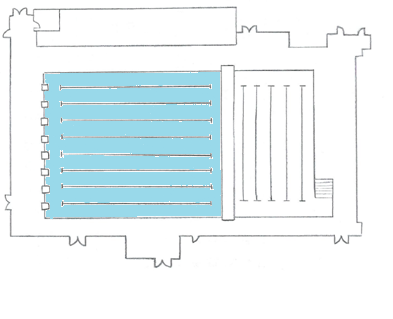 Inside Staging along SW wall						Officials TentParkingParticipants are only to use the North side parking lot and Haworth Street.  Please no parking in the residential neighborhood. No car traffic is permitted in the SE culdesac.Park  areaFamilies are allowed to set up chairs/blankets in the grassy park area on the East side of the facility.  Event progress will be announced outside of the NW doors for swimmer’s and families convenience.Bathroom UsageBathrooms are located by the NE entrance doors off deck.  They will be open for athletes only and will be monitored by a safety marshall from the deck to ensure no adults  are using the restroom with minors.  Session 1: Friday EveningSession 1: Friday EveningSession 2: Saturday MorningSession 2: Saturday MorningSession 3: Saturday NoonSession 3: Saturday NoonSession 4: Saturday AfternoonSession 4: Saturday Afternoon11 & Over Mixed200 IM10 & U Mixed200 free relay11-12 Mixed200 free relayOpen Mixed200 free relay11 & Over Mixed200 fly9-10 Mixed100 IM13-14 Mixed200 free relayOpen Mixed100 fly11 & Over Mixed400 IM8 & U Mixed25 free11-14 Mixed200 freeOpen Mixed200 back11 & Over Mixed1000 free9-10 Mixed50 free11-14 Mixed50 flyOpen Mixed100 breast8 & U Mixed25 breast11-14 Mixed100 backOpen Mixed200 free9-10 Mixed50 breast11-14 Mixed50 breastOpen Mixed200 breast8 & U Mixed25 back11-14 Mixed100 freeOpen Mixed50 free9-10 Mixed50 back11-14 Mixed100 flyOpen Mixed500 free8 & U Mixed25 fly11-14 Mixed50 backOpen Mixed100 back9-10 Mixed50 fly11-14 Mixed100 breastOpen Mixed100 free9-10 Mixed100 free11-14 Mixed50 free